Appendix 3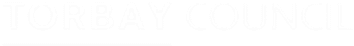 A checklist for Childminders applying for Activity Led Funding for Inclusion (ALFI)All applications from childminders will be considered with the submission of the following evidence detailed below. The childminders attendance at the ALFI board is optional. There is a box on the Part 2 should be completed to indicate whether you wish to attend virtually or not.All applications from childminders will be considered with the submission of the following evidence detailed below. The childminders attendance at the ALFI board is optional. There is a box on the Part 2 should be completed to indicate whether you wish to attend virtually or not.Check:All the paperwork is completed in full including the parent’s signatureEach document attached to the email has the individual child’s initials and name of document.Send each child’s documents in one email to earlyyearssend@torbay.gov.ukNote it is no longer required to send emails via Egress.The ALFI forms are available here: https://torbayfamilyhub.org.uk/topic/activity-led-funding-for-inclusion-alfi/Check:All the paperwork is completed in full including the parent’s signatureEach document attached to the email has the individual child’s initials and name of document.Send each child’s documents in one email to earlyyearssend@torbay.gov.ukNote it is no longer required to send emails via Egress.The ALFI forms are available here: https://torbayfamilyhub.org.uk/topic/activity-led-funding-for-inclusion-alfi/A completed application for ALFI – Part 1A completed application for ALFI – Part 2 for Childminders (one for each child included in the application)An ILDP/Emotional Regulation Plan for each childA record of the ILDP review meeting with parents/carers & professionalsA report or letter from the therapist or paediatrician with recommendations as appropriate